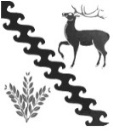 АДМИНИСТРАЦИЯ НИЖЕГОРОДСКОГО СЕЛЬСКОГО ПОСЕЛЕНИЯ АПШЕРОНСКОГО РАЙОНАРАСПОРЯЖЕНИЕот   28.12.2021г.                                                                                                  №  75ст. НижегородскаяО составе административной комиссии при администрации Нижегородского сельского поселения Апшеронского районаНа основании решения Совета Нижегородского сельского поселения Апшеронского района от 20.02.2020 года № 28 «Об утверждении Положения об административной комиссии при администрации Нижегородского сельского поселения Апшеронского района»:1. Утвердить новый состав комиссию при администрации Нижегородского сельского поселения Апшеронского района согласно приложения.2. Признать утратившим силу распоряжение администрации Нижегородского сельского поселения Апшеронского района № 42/1-р от 03.12.2020 года «О составе административной комиссии при администрации Нижегородского сельского поселения Апшеронского района».3. Распоряжение вступает в силу со дня его подписания.Глава Нижегородского сельского поселения Апшеронского района                                                                       С.И. Милованов ПРИЛОЖЕНИЕк распоряжению администрацииНижегородского сельского поселенияАпшеронского районаот 28.12.2021 года №75СОСТАВадминистративной комиссии при администрации Нижегородского сельского поселения Апшеронского районаЛИСТ СОГЛАСОВАНИЯпроекта распоряжения администрацииНижегородского сельского поселения Апшеронского районаот 28.12.2021г. № 75«О составе административной комиссии при администрации Нижегородского сельского поселения Апшеронского района»Проект подготовлен и внесен:Ведущий специалист администрацииНижегородского сельского поселения                                              Е.М. МайстренкоПредседатель: Милованов Сергей ИвановичГлава администрации Нижегородского сельского поселения Апшеронского районаЗаместитель председателя:Чубукина Алла Петровна Главный специалист администрацииСекретарь:МайстренкоЕкатерина Михайловна Ведущий специалист администрацииЧлены комиссии:Обельчук Надежда ИвановнаИнженер администрацииТишинаИрина ВладимировнаПредседатель ТОС №1 ст. Нижегородской (по согласованию)Бруева СветланаСергеевнаКвартальная ст.НижегородскаяФурса НадеждаВалентиновнадепутат СоветаНижегородского сельского поселения